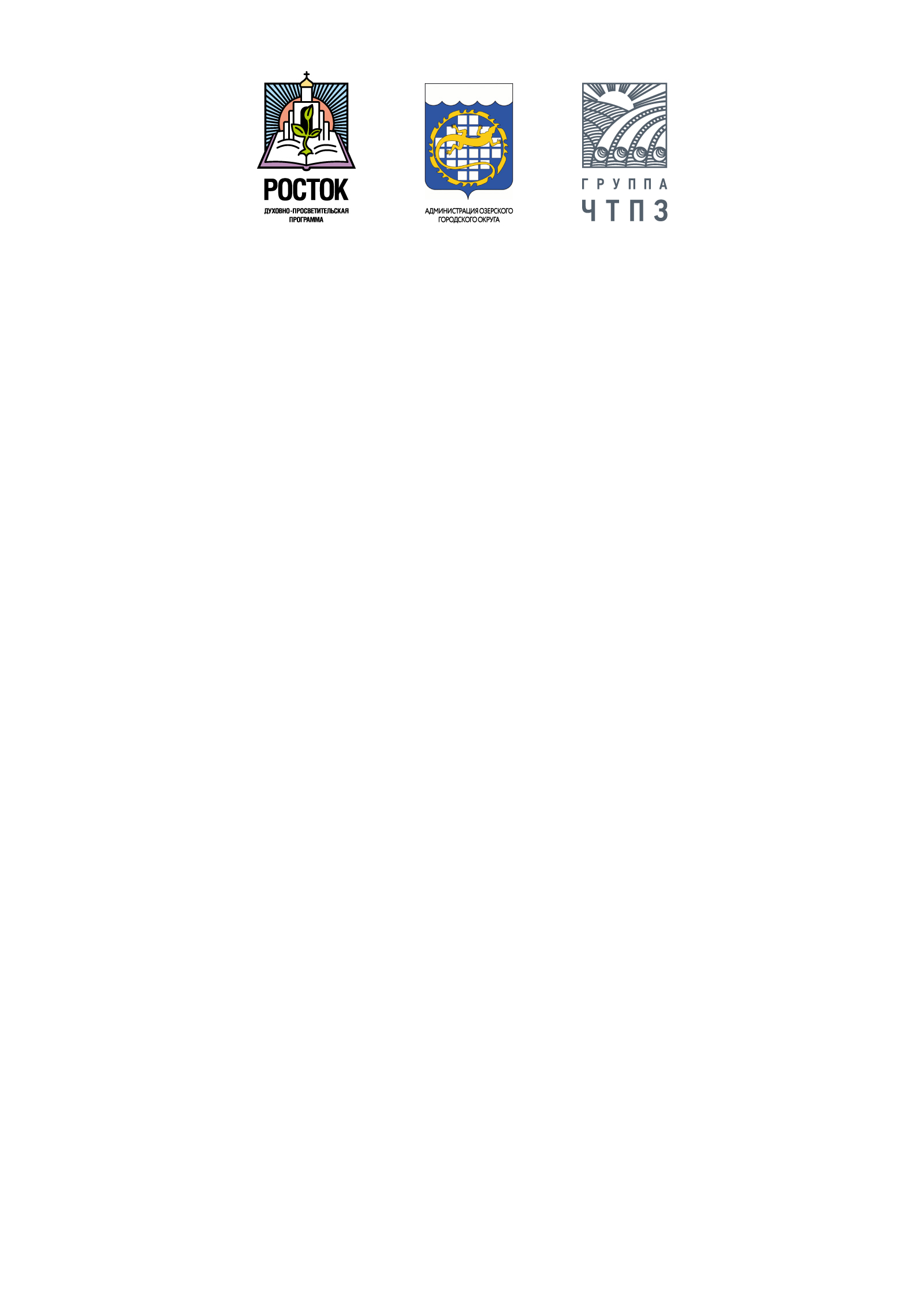 Положение о конкурсе детского творчества«Мы встречаем Пасху» в рамкахдуховно-просветительской программы «РОСТОК»г. Озерск                                                                                                                                                           2020 г. СодержаниеОбщие положения:Цели и задачи конкурсаУсловия конкурсаПорядок проведенияКритерии оценки работПодведение итогов1.1.Цели и задачи конкурса:Детский творческий конкурс «Мы встречаем Пасху» проводится в рамках духовно-просветительской программы «РОСТОК». Организатором конкурса выступает Группа ЧТПЗ при поддержке администрации Озерского городского округа и Храма Покрова Пресвятой Богородицы.Конкурс проводится с целью духовно-нравственного и эстетического воспитания, развития творческих способностей детей Озерска, укрепления интереса к традициям православия.Детский творческий конкурс «Мы встречаем Пасху» проводится в рамках духовно-просветительской программы «РОСТОК». Организатором конкурса выступает Группа ЧТПЗ при поддержке администрации Озерского городского округа и Храма Покрова Пресвятой Богородицы.Конкурс проводится с целью духовно-нравственного и эстетического воспитания, развития творческих способностей детей Озерска, укрепления интереса к традициям православия. 1.2. Условия конкурса:К участию в конкурсе допускаются творческие работы (рисунки, поделки, выполненные в любой технике) детей, проживающих в Озерском городском округе. Обязательным условием являются соответствие пасхальной тематике, православным ценностям и традициям. В конкурсе принимают участие дети в возрасте от 5 до 14 лет (не более двух работ от одного участника). При предоставлении работы на конкурс автор должен указать фамилию и имя (полностью), возраст, контактный номер мобильного телефона. За соблюдение авторства несет ответственность лицо, приславшее работу на конкурс. Организаторы оставляют за собой право использовать конкурсные работы в полиграфической продукции и наружной рекламе духовно-просветительской программы «РОСТОК».К участию в конкурсе допускаются творческие работы (рисунки, поделки, выполненные в любой технике) детей, проживающих в Озерском городском округе. Обязательным условием являются соответствие пасхальной тематике, православным ценностям и традициям. В конкурсе принимают участие дети в возрасте от 5 до 14 лет (не более двух работ от одного участника). При предоставлении работы на конкурс автор должен указать фамилию и имя (полностью), возраст, контактный номер мобильного телефона. За соблюдение авторства несет ответственность лицо, приславшее работу на конкурс. Организаторы оставляют за собой право использовать конкурсные работы в полиграфической продукции и наружной рекламе духовно-просветительской программы «РОСТОК».1.3. Порядок проведения:Конкурс проводится в интерактивной форме. С 1 по 14 апреля 2020 г. фотографии/сканы работ направляются участниками на mayak.ozr@mail.ru с пометкой в теме письма «На конкурс «Мы встречаем Пасху». В период проведения конкурса заявленные творческие работы размещаются на странице программы «РОСТОК» сайта культурно-досугового центра Озерского городского округа http://mayak-dk.ru/ , а также на рекламном экране ДК «Маяк».Конкурс проводится в интерактивной форме. С 1 по 14 апреля 2020 г. фотографии/сканы работ направляются участниками на mayak.ozr@mail.ru с пометкой в теме письма «На конкурс «Мы встречаем Пасху». В период проведения конкурса заявленные творческие работы размещаются на странице программы «РОСТОК» сайта культурно-досугового центра Озерского городского округа http://mayak-dk.ru/ , а также на рекламном экране ДК «Маяк».  1.4. Критерии оценки работ:-раскрытие темы;-соответствие православным ценностям и традициям;-композиционное решение;-творческая индивидуальность; -эстетика оформления;-соответствие предоставленной работы возрасту участника.-раскрытие темы;-соответствие православным ценностям и традициям;-композиционное решение;-творческая индивидуальность; -эстетика оформления;-соответствие предоставленной работы возрасту участника. 1.5. Подведение итогов  и награждение:Итоги конкурса подводятся 17 апреля 2020 г. По результатам конкурса жюри (не менее 4 человек) в составе представителей Группы ЧТПЗ, управления культуры Озерского городского округа, КДЦ, Храма Покрова Пресвятой Богородицы выбирает абсолютного победителя и обладателей 2-го и 3-го мест в каждой возрастной категории (5-8 лет и 9-14 лет).По итогам конкурса авторы лучших работ награждаются дипломами конкурса и подарками (наборами для творчества). Призовой фонд формируется в рамках годового бюджета духовно-просветительской программы «РОСТОК». Конкурсанты, чьи работы не заняли призовых мест, поощряются дипломами «за участие в детском творческом конкурсе «Мы встречаем Пасху».Итоги конкурса подводятся 17 апреля 2020 г. По результатам конкурса жюри (не менее 4 человек) в составе представителей Группы ЧТПЗ, управления культуры Озерского городского округа, КДЦ, Храма Покрова Пресвятой Богородицы выбирает абсолютного победителя и обладателей 2-го и 3-го мест в каждой возрастной категории (5-8 лет и 9-14 лет).По итогам конкурса авторы лучших работ награждаются дипломами конкурса и подарками (наборами для творчества). Призовой фонд формируется в рамках годового бюджета духовно-просветительской программы «РОСТОК». Конкурсанты, чьи работы не заняли призовых мест, поощряются дипломами «за участие в детском творческом конкурсе «Мы встречаем Пасху».